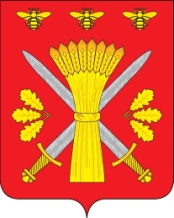 РОССИЙСКАЯ ФЕДЕРАЦИЯОРЛОВСКАЯ ОБЛАСТЬТРОСНЯНСКИЙ РАЙОННЫЙ СОВЕТ НАРОДНЫХ ДЕПУТАТОВРЕШЕНИЕот 27 октября 2016 года                                                                                № 8        с.Тросна«О внесении изменений в Правила землепользования и застройки Троснянского сельского поселения  Троснянского района Орловской области»       Рассмотрев представленные Управлением градостроительства, архитектуры и землеустройства Орловской области материалы по внесению изменений в в Правила землепользования и застройки Троснянского сельского поселения Троснянского района Орловской области, утвержденные решением Троснянского сельского Совета народных депутатов № 97 от 27.12.2013, протокол публичных слушаний от 15.07.2016г., заключение о результатах публичных слушаний, руководствуясь Федеральным законом от 06.10.2003 г №131-ФЗ «Об общих принципах организации местного самоуправления в Российской Федерации», Законом Орловской области от 10.11.2014 № 1686-ОЗ «О перераспределении полномочий между органами местного самоуправления муниципальных образований Орловской области и органами государственной власти Орловской области»,  Уставом Троснянского района, на основании статей 31-33 Градостроительного кодекса Российской Федерации»,  Троснянский районный Совет народных депутатов, РЕШИЛ:      1. Внести в  Правил землепользования и застройки Троснянского сельского поселения Троснянского района Орловской области, утвержденные решением Троснянского сельского Совета народных депутатов № 97 от 27.12.2013, следующие изменения:      Дополнить градостроительный регламент  территориальной зоны ЖЗ-1(зона индивидуальной жилой застройки)  статьи 27 Правил землепользования и застройки Троснянского сельского поселения Троснянского района Орловской области основным видом разрешенного использования «блокированные жилые дома».      3. Контроль за исполнением настоящего решения возложить на комитет по промышленности и жилищно-коммунальному хозяйству.      4. Настоящее решение вступает в силу со дня его обнародования.Председатель районного Совета                                                 Глава районанародных депутатов                                В.И. Миронов                                              А.И.Насонов 